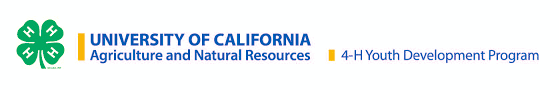                           7601 Irvine Blvd.   Irvine, CA 92618	     (949) 653-1803      oc4h@ucanr.edu       http://www.oc4h.org/DATEDear Neighbor,I am a 4-H member/volunteer in Orange County, and I am contacting you regarding our upcoming EVENT NAME we are holding as PURPOSE OF EVENT. Your contribution / sponsorship / donation will enable us to STATE WHAT THE PROCEEDS WILL BE USED FOR. Your support will be acknowledged on the partner spotlight page of our website (http://www.oc4h.org/OC_4-H_Spotlight/Partner_Spotlight/), in our social media (@4horangeco), and in the event program/event signage/etc. (specific to this event).SPONSORSHIP TIERS/PROGRAM DETAILS/or see attached (specific to this event, if available)4-H is a youth development program open to all youth ages 5 to 19 with the purpose of engaging members to reach their fullest potential. 4-H provides a wide variety of enrichment activities with the goal of giving youth the skills they need to thrive and succeed throughout their lives.  The focus of all 4-H programs is positive youth development through activities in science literacy, healthy living and citizenship, leadership and public speaking.The California 4-H Foundation, a registered 501(c)(3) nonprofit foundation, raises funds from private sources to support the mission of the 4-H Youth Development Program. Checks may be made payable directly to the California 4-H Foundation. Online and in-kind donations are also accepted. More details can be found at https://ucanr.edu/sites/4hfoundation/Donate/ or by contacting our County 4-H office.4-H is more than a youth organization; it is a community organization. 4-H in Orange county is only as strong as its supporters. Thank you for considering my request to support 4-H. To Make the Best Better,YOUR NAME